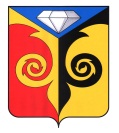 АДМИНИСТРАЦИЯКУСИНСКОГО ГОРОДСКОГО ПОСЕЛЕНИЯЧелябинской областиПОСТАНОВЛЕНИЕ (проект)_____________________________________________________________________________от ___________ № ___								          г. КусаОб утверждении программы «Мероприятия по переселению граждан из жилищного фонда, признанного непригодным для проживания на территории Кусинского городского поселенияРуководствуясь Федеральным законом от 06.10.2003 № 131-ФЗ «Об общих принципах организации местного самоуправления в Российской Федерации», уставом Кусинского городского поселения, постановлением Правительства Челябинской области № 349-П от 22.10.2013г. О государственной программе Челябинской области «Обеспечение доступным и комфортным жильем граждан Российской Федерации в Челябинской области»ПОСТАНОВЛЯЕТ:1.Утвердить муниципальную программу «Мероприятия по переселению граждан из жилищного фонда, признанного непригодным для проживания на территории Кусинского городского поселения» (приложение №1 к Постановлению);2. Заместителю начальника общего отдела администрации Кусинского городского поселения (О.Н. Волоскова) разместить настоящее постановление на официальном сайте Администрации Кусинского городского поселения;3. Контроль исполнения настоящего постановления оставляю за собой.Глава Кусинского городского поселения                                         В.Г. ВасенёвПРИЛОЖЕНИЕ 1к постановлению Администрации Кусинского городского поселенияот ________________ № ________МУНИЦИПАЛЬНАЯ ПРОГРАММА«Мероприятия по переселению граждан из жилищного фонда, признанного непригодным для проживания на территории Кусинского городского поселения»Паспорт программы* Объем финансирования корректируется с учетом возможностей областного бюджета на текущий финансовый год.** Объем финансирования корректируется с учетом возможностей бюджета Кусинского городского поселения на текущий финансовый год.1. Технико-экономическое обоснование ПрограммыНеобходимость реализации программы обусловлена обострением социально-экономической обстановки в Кусинском городском поселении, вызванной отсутствием производства, прогрессирующей безработицей, снижением жизненного уровня граждан. Программа является продолжением мероприятий по переселению граждан из жилого фонда, признанного непригодным для проживания, осуществлявшихся в 2011 - 2013 годах в рамках программы "Переселение граждан из ветхого и аварийного жилищного фонда в Челябинской области"  государственной подпрограммы Челябинской области "Обеспечение доступным и комфортным жильем граждан Российской Федерации в Челябинской области" на 2014 - 2020 годы, утвержденной Постановлением Правительства Челябинской области от 22.10.2013 № 349-П., подпрограмма разработана в соответствии с задачами, обозначенными в Указе Президента Российской Федерации от 7 мая 2012 года N 600 "О мерах по обеспечению граждан Российской Федерации доступным и комфортным жильем и повышению качества жилищно-коммунальных услуг" (далее именуется - Указ), и направлена на улучшение жилищных условий граждан, проживающих в непригодных для проживания жилых помещениях.2. По статистическим данным, степень износа жилищного Кусинского городского поселения по состоянию на 1 января 2010 года характеризовалась следующими показателями:1) износ от 66 до 70 процентов жилья, требующего проведения капитального ремонта либо модернизации жилищного фонда, либо его сноса – 502,7  кв. метров (0,5% процента от всего жилищного фонда);Данные показатели рассчитаны исходя из формального подсчета срока эксплуатации жилых домов, поэтому они не отражают реального состояния жилищного фонда, а система регулярного технического аудита жилищного фонда фактически отсутствует. Для ликвидации до 2022 года жилищного фонда, имеющего критическую степень износа (более 70 процентов), необходимо снести не менее 502,7  кв. метров жилья.3. Объектом рассмотрения Программы в 2021 году являются аварийные жилые дома, не попавшие в региональную адресную программу переселения граждан из аварийного жилищного фонда в рамках реализации Федерального закона N 185-ФЗ  от 21.07.2017 года  "О Фонде содействия реформированию жилищно-коммунального хозяйства", жилищного фонда Кусинского городского поселения, признанные после 1 января 2017 года в установленном порядке аварийными и подлежащими сносу, процент износа, которых составляет 70 и более процентов.2. Основные цели и задачи ПрограммыОсновными целями программы являются:1) создание условий для приведения жилищного фонда Челябинской области в соответствие со стандартами качества, обеспечивающими комфортные условия проживания граждан;2) создание условий для оптимального развития территорий муниципальных образований, в которых в настоящее время сосредоточен жилищный фонд, признанный непригодным для проживания, в том числе с высоким (более 70 процентов) уровнем износа;3) снижение объемов жилищного фонда Челябинской области, признанного непригодным для проживания, и жилищного фонда с высоким (более 70 процентов) уровнем износа. Основными задачами программы являются:1) завершение строительства жилых домов, на которые ранее направлялись средства областного бюджета, и новое строительство за счет средств бюджетов всех уровней и внебюджетных источников для переселения граждан из жилых помещений, признанных непригодными для проживания;2) обеспечение комфортным жильем граждан, проживающих в жилых помещениях, не отвечающих установленным санитарным и техническим требованиям;3) создание условий для привлечения внебюджетных средств с целью снижения жилищного фонда с высоким (более 70 процентов) уровнем износа путем предоставления земельных участков по договорам о развитии застроенной территории;          4) обеспечение жилищных прав собственников изымаемых жилых помещений, находящихся в аварийных многоквартирных домах, путем создания условий для обеспечения альтернативности в выборе способа переселения и прозрачности формирования списка участников программы;5) снос жилых домов, признанных аварийными, и жилых домов с высоким (более 70 процентов) уровнем износа.Жилые помещения признаются непригодными для проживания, а многоквартирные дома аварийными и подлежащими сносу или реконструкции в соответствии с Положением о признании помещения жилым помещением, жилого помещения непригодным для проживания и многоквартирного дома аварийным и подлежащим сносу или реконструкции, утвержденным постановлением Правительства Российской Федерации от 28 января 2006 г.     № 47 «Об утверждении положения о признании помещения жилым помещением, жилого помещения непригодным для проживания и многоквартирного дома аварийным и подлежащим сносу или реконструкции» (далее – Постановление № 47).3.  Сроки и этапы реализации программыСроки реализации подпрограммы:1 этап – 2020год. Администрация Кусинского городского поселения проводит подготовительные мероприятия (сбор и анализ документов); подготовка заявки на предоставление финансовой поддержки за счет средств бюджета Челябинской области;
приобретение  жилых помещений в многоквартирных домах на вторичном рынке, либо строительство жилых помещений в многоквартирных домах в целях переселения граждан из аварийных домов за счет средств, областного бюджета.2 этап - 2021 год.Переселение граждан и снос аварийных домов.4. Система мероприятий программыМероприятия программы направлены на реализацию поставленных задач и включают в себя мероприятия по разработке нормативно-правовой базы, организационные и финансово-экономические мероприятия, осуществляемые за счет средств бюджетов всех уровней и внебюджетных источников.Формирование жилищного фонда для переселения граждан, проживающих в государственном и муниципальном жилищном фонде, признанном непригодным для проживания, должно осуществляться за счет:1) приобретения жилья, в том числе на вторичном рынке, по стоимости, не превышающей среднюю рыночную стоимость одного квадратного метра общей площади жилого помещения по Кусинскому городскому поселению, утвержденную Постановлением Министерства тарифного регулирования и энергетики;2) строительства жилья, в том числе завершения начатого строительства.Перечень основных мероприятий приведен в приложении 1 к программе. Основные мероприятия, предусмотренные программой, могут уточняться или дополняться в зависимости от изменений, вносимых в законодательство Российской Федерации и Челябинской области.5. Механизм реализации программы   Мероприятия программы направлены на реализацию поставленных задач и включают в себя организационные, финансово-экономические мероприятия, осуществляемые за счет средств областного бюджета и бюджета Кусинского городского поселения.Администрация Кусинского городского поселения в рамках реализации настоящей программы осуществляет:    1) планирование и организацию работ по переселению граждан из жилых помещений, признанных непригодными для проживания после 01.01.2017 года;              2) ежегодную инвентаризацию жилищного фонда, расположенного на территории муниципального образования, в соответствии с поступившими в течение соответствующего года заключениями межведомственной комиссии созданной в рамках реализации Постановления № 47;    3) подготовку сведений о наличии жилищного фонда, признанного непригодным для проживания, а также жилищного фонда с высоким (более 70 %) уровнем износа;           4) составление списка жилых помещений, подлежащих расселению;    5) контролирует ход реализации программы на территории Кусинского городского поселения;   6) представляет в Министерство строительства и инфраструктуры Челябинской области копии договоров купли-продажи, копии выписок из Единого государственного реестра недвижимости о переходе прав на объект недвижимости, приобретаемых в рамках программы.   7) обеспечивает целевое, эффективное и своевременное использование субсидий, полученных из областного бюджета в бюджет Кусинского городского поселения в рамках программы.Формирование жилищного фонда для переселения граждан, проживающих в муниципальном жилищном фонде, признанном непригодным для проживания, осуществляется за счет: приобретения жилья, в том числе на вторичном рынке, по стоимости, не превышающей среднерыночную стоимость одного квадратного метра общей площади жилого помещения по Кусинскому городскому поселению, утвержденную Постановлением Министерства тарифного регулирования и энергетики Челябинской области. строительства жилья, в том числе завершения начатого строительства.	Жилые помещения предоставляются нанимателям в порядке и на условиях, предусмотренных разделами IIIи IV Жилищного кодекса Российской Федерации, а   собственникам жилых помещений (физическим и юридическим лицам) - в соответствии со статьей 32 Жилищного кодекса Российской Федерации.При осуществлении переселения собственников предоставляемое и изымаемое жилые помещения признаются равноценными, доплата за разницу между размером возмещения за изымаемое жилое помещение и рыночной стоимостью предоставляемого жилого помещения с собственников изымаемых жилых помещений не взимается.Мероприятия подпрограммы приведены в приложении 1 Подпрограммы.На 1 этапе реализации Подпрограммы:Администрация Кусинского городского поселения:- формирует списки для участия в подпрограмме переселения.- в соответствии с выбранным гражданами способом переселения заключают предварительные соглашения с собственниками изымаемых жилых помещений, находящихся в аварийном многоквартирном жилом доме, о предоставлении взамен изымаемых жилых помещений других жилых помещений муниципального жилищного фонда.На 2 этапе реализации Подпрограммы:Администрация Кусинского городского поселения исполняет мероприятия в части:-размещает заказ на приобретение/строительство жилых помещений в порядке, установленном Федеральным законом от 05.04.2013  № 44-ФЗ «О контрактной системе в сфере закупок товаров, работ, услуг для обеспечения государственных и муниципальных нужд»;-заключает муниципальные контракты на приобретение жилых помещений;-осуществляет контроль за организацией работ по переселению граждан из аварийного жилищного фонда и осуществлению сноса аварийных домов в предельно сжатые сроки в целях минимизации издержек по содержанию аварийных домов. - заключение с собственниками соглашений о предоставлении взамен изымаемых жилых помещений других жилых помещений муниципального жилищного фонда;-  предоставление нанимателям изымаемых жилых помещений равнозначных жилых помещений по договорам социального найма,Финансирование мероприятий направлены на формирование муниципального жилищного фонда для переселения граждан путем приобретения/строительства квартир на вторичном рынке в многоквартирных домах и домах, перечисленных в пункте 3 части 2 статьи 49 Градостроительного кодекса Российской Федерации, для последующего предоставления жилых помещений для переселения:1) граждан из занимаемых по договорам социального найма жилых помещений, расположенных в многоквартирных жилых домах, признанных аварийными после 01.01.2017г.;2) собственникам жилых помещений, расположенных в многоквартирных жилых домах, признанных аварийными и подлежащими сносу после 01.01.2017 года, принявших решение участвовать в программе.6. Ресурсное обеспечение программыОсновными источниками финансирования программы являются средства:1) Кусинского городского поселения на основании решения Собрания депутатов Кусинского городского поселения  от 18.12.2019  № 41 «О бюджете Кусинского городского поселения на 2020 год и плановый период 2021-2022 годы» ;2)  Областного бюджета предоставляются местным бюджетам в виде субсидии в пределах утвержденных бюджетных ассигнований на основании соглашения о финансировании между Министерством строительства и инфраструктуры Челябинской области и муниципальным образованием «Кусинский муниципальный район».В договоре на финансирование, заключаемом  Кусинским муниципальным районом  с Министерством строительства и инфраструктуры Челябинской области, указывается точное количество квадратных метров жилья, которое может быть построено или приобретено, а также за которое выплачено лицам возмещение за изымаемые жилые помещения в соответствии со статьей 32 Жилищного кодекса Российской Федерации, и список жилых помещений, подлежащих расселению.       14. Общий объем финансирования в 2020 – без финансированияВ 2021 году- 20 001,0 тыс. рублей, в том числе за счет средств: областного бюджета*- 10 390 809  тыс. рублей, бюджета Кусинского городского поселения -  1,0тыс. рублей. Ресурсное обеспечение подпрограммы приведено в приложении 2, к программе. 7. Оценка ожидаемой эффективности программы     - улучшение жилищных условий жителей Кусинского городского поселения, проживающих в жилых помещениях, не отвечающих установленным санитарным и техническим требованиям,     - обеспечение жильем граждан, проживающих в аварийном жилищном фонде, не отвечающем установленным санитарным и техническим требованиям;     - расселение  многоквартирных жилых домов, процент износа которых 70 и более процентов, признанных аварийными и подлежащими сносу;     - снижение объема жилищного фонда,  признанного аварийным и подлежащим сносу на 502,7 кв.м.Приложение 1 Об утверждении программы «Мероприятия по переселению граждан из жилищного фонда, признанного непригодным для проживания на территории Кусинского городского поселения»Система мероприятий муниципальной подпрограммыПриложение 2Об утверждении программы «Мероприятия по переселению граждан из жилищного фонда, признанного непригодным для проживания на территории Кусинского городского поселения»Сводная информация по индикативным показателям муниципальной программыНаименование программы«Мероприятия по переселению граждан из жилищного фонда, признанного непригодным для проживания на территории Кусинского городского  (далее - Программа)  Правовое обоснование для разработки программыФедеральный закон от 06 октября 2003 года N 131-ФЗ "Об    общих принципах организации местного самоуправления в     Российской Федерации";постановление Правительства Челябинской области № 349-П от 22.10.2013г. О государственной программе Челябинской области «Обеспечение доступным и комфортным жильем граждан Российской Федерации в Челябинской области» Разработчик программы и исполнитель программыАдминистрация Кусинского городского поселенияЦель программыСоздание на территории Кусинского городского поселения условий для переселения граждан из аварийных многоквартирных жилых домов, процент износа которых составляет 70 и более процентов, снижение объема жилищного фонда на территории Кусинского городского поселения, признанного непригодным для проживания после 01.01.2017 года.Ликвидация до 2022 года жилищного фонда, имеющего критическую степень износа (более 70 процентов), необходимо снести не менее 502,7тыс. кв. метров жильяОсновные задачи программы - формирование жилищного фонда, необходимого для переселения граждан из аварийного жилищного фонда;- переселение граждан из аварийного жилищного фонда с процентом износа 70 процентов и болееСроки и этапы реализации программы2020-2021годыОбъемы и источники финансирования программыисточником финансирования подпрограммы являются ассигнования средств из бюджета Челябинской области в виде дотации в бюджет Кусинского городского поселения.2020 год – без финансирования;2021 год – 10 390 809 руб.*Софинансирование из бюджета Кусинского городского поселения 1000**руб.Ожидаемые конечные результаты реализации программыУлучшение жилищных условий граждан Кусинского городского поселения, проживающих в жилых помещениях, не отвечающих установленным санитарным и техническим требованиям, снижение объема жилищного фонда, признанного непригодным для проживания, и жилищного фонда с высоким уровнем износа (более 70 процентов)№ п/пНаименование мероприятияОтветственный исполнительСрок реализацииФинансовые ресурсы, тыс. рублейФинансовые ресурсы, тыс. рублейВСЕГО:Ожидаемый результат№ п/пНаименование мероприятияОтветственный исполнительСрок реализацииисточник2021ВСЕГО:Ожидаемый результатЦель программы: Создание на территории Кусинского городского поселения условий для переселения граждан из аварийных многоквартирных жилых домов, процент износа которых составляет 70 и более процентов, снижение объема жилищного фонда на территории Кусинского городского поселения, признанного непригодным для проживания после 01.01.2017 года.Ликвидация до 2022 года жилищного фонда, имеющего критическую степень износа (70 и более процентов), необходимо снести не менее ?? тыс. кв. метров жильяЦель программы: Создание на территории Кусинского городского поселения условий для переселения граждан из аварийных многоквартирных жилых домов, процент износа которых составляет 70 и более процентов, снижение объема жилищного фонда на территории Кусинского городского поселения, признанного непригодным для проживания после 01.01.2017 года.Ликвидация до 2022 года жилищного фонда, имеющего критическую степень износа (70 и более процентов), необходимо снести не менее ?? тыс. кв. метров жильяЦель программы: Создание на территории Кусинского городского поселения условий для переселения граждан из аварийных многоквартирных жилых домов, процент износа которых составляет 70 и более процентов, снижение объема жилищного фонда на территории Кусинского городского поселения, признанного непригодным для проживания после 01.01.2017 года.Ликвидация до 2022 года жилищного фонда, имеющего критическую степень износа (70 и более процентов), необходимо снести не менее ?? тыс. кв. метров жильяЦель программы: Создание на территории Кусинского городского поселения условий для переселения граждан из аварийных многоквартирных жилых домов, процент износа которых составляет 70 и более процентов, снижение объема жилищного фонда на территории Кусинского городского поселения, признанного непригодным для проживания после 01.01.2017 года.Ликвидация до 2022 года жилищного фонда, имеющего критическую степень износа (70 и более процентов), необходимо снести не менее ?? тыс. кв. метров жильяЦель программы: Создание на территории Кусинского городского поселения условий для переселения граждан из аварийных многоквартирных жилых домов, процент износа которых составляет 70 и более процентов, снижение объема жилищного фонда на территории Кусинского городского поселения, признанного непригодным для проживания после 01.01.2017 года.Ликвидация до 2022 года жилищного фонда, имеющего критическую степень износа (70 и более процентов), необходимо снести не менее ?? тыс. кв. метров жильяЦель программы: Создание на территории Кусинского городского поселения условий для переселения граждан из аварийных многоквартирных жилых домов, процент износа которых составляет 70 и более процентов, снижение объема жилищного фонда на территории Кусинского городского поселения, признанного непригодным для проживания после 01.01.2017 года.Ликвидация до 2022 года жилищного фонда, имеющего критическую степень износа (70 и более процентов), необходимо снести не менее ?? тыс. кв. метров жильяЦель программы: Создание на территории Кусинского городского поселения условий для переселения граждан из аварийных многоквартирных жилых домов, процент износа которых составляет 70 и более процентов, снижение объема жилищного фонда на территории Кусинского городского поселения, признанного непригодным для проживания после 01.01.2017 года.Ликвидация до 2022 года жилищного фонда, имеющего критическую степень износа (70 и более процентов), необходимо снести не менее ?? тыс. кв. метров жильяЦель программы: Создание на территории Кусинского городского поселения условий для переселения граждан из аварийных многоквартирных жилых домов, процент износа которых составляет 70 и более процентов, снижение объема жилищного фонда на территории Кусинского городского поселения, признанного непригодным для проживания после 01.01.2017 года.Ликвидация до 2022 года жилищного фонда, имеющего критическую степень износа (70 и более процентов), необходимо снести не менее ?? тыс. кв. метров жильяЗадача программы: - формирование жилищного фонда, необходимого для переселения граждан из аварийного жилищного фонда;- переселение граждан из аварийного жилищного фонда с процентом износа 70 процентов и болееЗадача программы: - формирование жилищного фонда, необходимого для переселения граждан из аварийного жилищного фонда;- переселение граждан из аварийного жилищного фонда с процентом износа 70 процентов и болееЗадача программы: - формирование жилищного фонда, необходимого для переселения граждан из аварийного жилищного фонда;- переселение граждан из аварийного жилищного фонда с процентом износа 70 процентов и болееЗадача программы: - формирование жилищного фонда, необходимого для переселения граждан из аварийного жилищного фонда;- переселение граждан из аварийного жилищного фонда с процентом износа 70 процентов и болееЗадача программы: - формирование жилищного фонда, необходимого для переселения граждан из аварийного жилищного фонда;- переселение граждан из аварийного жилищного фонда с процентом износа 70 процентов и болееЗадача программы: - формирование жилищного фонда, необходимого для переселения граждан из аварийного жилищного фонда;- переселение граждан из аварийного жилищного фонда с процентом износа 70 процентов и болееЗадача программы: - формирование жилищного фонда, необходимого для переселения граждан из аварийного жилищного фонда;- переселение граждан из аварийного жилищного фонда с процентом износа 70 процентов и болееЗадача программы: - формирование жилищного фонда, необходимого для переселения граждан из аварийного жилищного фонда;- переселение граждан из аварийного жилищного фонда с процентом износа 70 процентов и более1.Мероприятие 1Приобретение/строительство жилых помещений в муниципальную собственность                           (благоустроенных квартир)Администрация Кусинского городского поселения2021-22Областной бюджет20 000, 0020 000 000,0Улучшение жилищных условий граждан Кусинского городского поселения, проживающих в жилых помещениях, не отвечающих установленным санитарным и техническим требованиям;снижение объема жилищного фонда, признанного непригодным для проживания после 1 января 2017 года.1.Мероприятие 1Приобретение/строительство жилых помещений в муниципальную собственность                           (благоустроенных квартир)Администрация Кусинского городского поселения2021-22Бюджет Кусинского городского поселения1,01,0Улучшение жилищных условий граждан Кусинского городского поселения, проживающих в жилых помещениях, не отвечающих установленным санитарным и техническим требованиям;снижение объема жилищного фонда, признанного непригодным для проживания после 1 января 2017 года.2.Мероприятие 2Снос аварийных МКД Кусинского городского поселения Администрация Кусинского городского поселенияВсего:20 001,0020 001,00Наименование индикативного показателяПункты приложения 1  «Система мероприятий муниципальной программы», которые направлены на достижение планируемых значений индикативных показателей 1Пункты приложения 1  «Система мероприятий муниципальной программы», которые направлены на достижение планируемых значений индикативных показателей 1Планируемое значение показателя в разбивке по годам и источникам финансирования 2Планируемое значение показателя в разбивке по годам и источникам финансирования 2Характеристика показателя (в том числе с обязательным указанием особенностей при проведении оценки достижения индикативных показателей)Формула расчета показателяИсточники получения информации о индикативных показателяхНаименование индикативного показателяПункты приложения 1  «Система мероприятий муниципальной программы», которые направлены на достижение планируемых значений индикативных показателей 1Пункты приложения 1  «Система мероприятий муниципальной программы», которые направлены на достижение планируемых значений индикативных показателей 12021Всего:Характеристика показателя (в том числе с обязательным указанием особенностей при проведении оценки достижения индикативных показателей)Формула расчета показателяИсточники получения информации о индикативных показателяхЦель программы 4: Создание на территории Кусинского городского поселения условий для переселения граждан из аварийных многоквартирных жилых домов, процент износа которых составляет 70 и более процентов, снижение объема жилищного фонда на территории Кусинского городского поселения, признанного непригодным для проживания после 01.01.2017 года.Ликвидация до 2022 года жилищного фонда, имеющего критическую степень износа (более 70 процентов), необходимо снести не менее 502,7 кв. метров жильяЦель программы 4: Создание на территории Кусинского городского поселения условий для переселения граждан из аварийных многоквартирных жилых домов, процент износа которых составляет 70 и более процентов, снижение объема жилищного фонда на территории Кусинского городского поселения, признанного непригодным для проживания после 01.01.2017 года.Ликвидация до 2022 года жилищного фонда, имеющего критическую степень износа (более 70 процентов), необходимо снести не менее 502,7 кв. метров жильяЦель программы 4: Создание на территории Кусинского городского поселения условий для переселения граждан из аварийных многоквартирных жилых домов, процент износа которых составляет 70 и более процентов, снижение объема жилищного фонда на территории Кусинского городского поселения, признанного непригодным для проживания после 01.01.2017 года.Ликвидация до 2022 года жилищного фонда, имеющего критическую степень износа (более 70 процентов), необходимо снести не менее 502,7 кв. метров жильяЦель программы 4: Создание на территории Кусинского городского поселения условий для переселения граждан из аварийных многоквартирных жилых домов, процент износа которых составляет 70 и более процентов, снижение объема жилищного фонда на территории Кусинского городского поселения, признанного непригодным для проживания после 01.01.2017 года.Ликвидация до 2022 года жилищного фонда, имеющего критическую степень износа (более 70 процентов), необходимо снести не менее 502,7 кв. метров жильяЦель программы 4: Создание на территории Кусинского городского поселения условий для переселения граждан из аварийных многоквартирных жилых домов, процент износа которых составляет 70 и более процентов, снижение объема жилищного фонда на территории Кусинского городского поселения, признанного непригодным для проживания после 01.01.2017 года.Ликвидация до 2022 года жилищного фонда, имеющего критическую степень износа (более 70 процентов), необходимо снести не менее 502,7 кв. метров жильяЦель программы 4: Создание на территории Кусинского городского поселения условий для переселения граждан из аварийных многоквартирных жилых домов, процент износа которых составляет 70 и более процентов, снижение объема жилищного фонда на территории Кусинского городского поселения, признанного непригодным для проживания после 01.01.2017 года.Ликвидация до 2022 года жилищного фонда, имеющего критическую степень износа (более 70 процентов), необходимо снести не менее 502,7 кв. метров жильяЦель программы 4: Создание на территории Кусинского городского поселения условий для переселения граждан из аварийных многоквартирных жилых домов, процент износа которых составляет 70 и более процентов, снижение объема жилищного фонда на территории Кусинского городского поселения, признанного непригодным для проживания после 01.01.2017 года.Ликвидация до 2022 года жилищного фонда, имеющего критическую степень износа (более 70 процентов), необходимо снести не менее 502,7 кв. метров жильяЦель программы 4: Создание на территории Кусинского городского поселения условий для переселения граждан из аварийных многоквартирных жилых домов, процент износа которых составляет 70 и более процентов, снижение объема жилищного фонда на территории Кусинского городского поселения, признанного непригодным для проживания после 01.01.2017 года.Ликвидация до 2022 года жилищного фонда, имеющего критическую степень износа (более 70 процентов), необходимо снести не менее 502,7 кв. метров жильяЗадача программы 4:  - формирование жилищного фонда, необходимого для переселения граждан из аварийного жилищного фонда;- переселение граждан из аварийного жилищного фонда с процентом износа 70 процентов и болееЗадача программы 4:  - формирование жилищного фонда, необходимого для переселения граждан из аварийного жилищного фонда;- переселение граждан из аварийного жилищного фонда с процентом износа 70 процентов и болееЗадача программы 4:  - формирование жилищного фонда, необходимого для переселения граждан из аварийного жилищного фонда;- переселение граждан из аварийного жилищного фонда с процентом износа 70 процентов и болееЗадача программы 4:  - формирование жилищного фонда, необходимого для переселения граждан из аварийного жилищного фонда;- переселение граждан из аварийного жилищного фонда с процентом износа 70 процентов и болееЗадача программы 4:  - формирование жилищного фонда, необходимого для переселения граждан из аварийного жилищного фонда;- переселение граждан из аварийного жилищного фонда с процентом износа 70 процентов и болееЗадача программы 4:  - формирование жилищного фонда, необходимого для переселения граждан из аварийного жилищного фонда;- переселение граждан из аварийного жилищного фонда с процентом износа 70 процентов и болееЗадача программы 4:  - формирование жилищного фонда, необходимого для переселения граждан из аварийного жилищного фонда;- переселение граждан из аварийного жилищного фонда с процентом износа 70 процентов и болееЗадача программы 4:  - формирование жилищного фонда, необходимого для переселения граждан из аварийного жилищного фонда;- переселение граждан из аварийного жилищного фонда с процентом износа 70 процентов и болеепоказатель 1.количество переселенных граждан из жилых помещений, признанных непригодными для проживанияпоказатель 1.количество переселенных граждан из жилых помещений, признанных непригодными для проживанияП.12727Прогнозное значение данного показателя  отражает количество переселенных граждан из жилых помещений, признанных непригодными для проживанияЕдиница измерения данного показателя –человек.Прогнозное значение данного показателя  отражает количество переселенных граждан из жилых помещений, признанных непригодными для проживанияЕдиница измерения данного показателя –человек.Договоры мены и социального найма жилых помещенийпоказатель 2количество расселенных аварийных МКД Кусинского городского поселенияП.111Прогнозное значение данного показателя  отражает количество расселенных аварийных МКД Кусинского городского поселенияЕдиница измерения данного показателя –единиц.Годовой отчет о реализации муниципальной программыпоказатель 3Снижение объема жилищного фонда, признанного непригодным для проживанияП.2502,7502,7Прогнозное значение данного показателя  отражает количество ликвидированного аварийного жилищного Кусинского городского поселенияЕдиница измерения данного показателя –квадратные метрыГодовой отчет о реализации муниципальной программы